Liceo Elvira Sánchez de Garcés                   Unidad: Números reales.                       Matemática    2º  Medio                                Prof.  Mario  L.  Cisterna  B GUIA N°5 EVALUACION SUMATIVA  PROPIEDADES DE LA RAIZ  ENESIMA   WhatsApp:+56982681543            Correo Electrónico: mcisternabahamonde@gmail.com  I) Calcula el valor de las siguientes expresiones con raíces enésimas exactas utilizando la definición.                                                                                   (2 Ptos. c/u.) II) Resuelva al máximo las expresiones con raíces enésimas inexactas, aplicando propiedades.                                                                                                                            (3 Ptos. c/u.)III) Resuelve cada problema.                                                           (4 Ptos. c/u.)Sugerencia: Haz un bosquejo o dibujo para cada situación. La superficie de un cuadrado es de 225 . ¿Cuánto mide la longitud del lado?El volumen de un cubo es de 729 . ¿Cuánto mide la longitud de la  arista?Una escalera de 15  de longitud está apoyada sobre la pared de un muro. Si la distancia entre el pie de la escalera a la base del muro es de 12   ¿A qué altura se encuentra la escalera con respecto a la  base del muro? Al atardecer, un árbol proyecta una sombra de 12 metros de longitud. Si la distancia desde la parte más alta del árbol al extremo más alejado de la sombra es de 5 metros, ¿cuál es la altura del árbol?TABLA  DE  ESPECIFICACIÓN ESCALA  DE  CALIFICACION( Escala  al  60%  de  Exigencia )ESCALA   DE   CONVERSION  DE  PUNTAJE  A  NOTANombre:                                                                                Curso:                    Fecha: 08/06/ 2021Objetivo De Aprendizaje (OA 1): Realizar cálculos y estimaciones que involucren operaciones con números reales ( ℝ ):▪Utilizando la descomposición de raíces y las propiedades de las raíces. ▪Combinando raíces con números racionales. ▪Resolviendo problemas que involucren estas operaciones de manera concreta, pictórica y simbólica ( COPISI ), en forma manual y/o usando software educativo en contextos diversos.   Nivel de Exigencia: PJE.  TOTAL  GUIA:  46 Puntos      PJE.  OBT.  ESTUDIANTE:                           NOTA:    Fecha de entrega: 29 de Junio del 2021.               HABILIDADESINDICADORES  DE  EVALUACION APLICARMODELARN°  DE EJERCICIOSPUNTAJETOTALResolver ejercicios rutinarios que involucra la definición en el cálculo de una raíz enésima exacta.ITEM I6 EJERCICIOS ( 2 Puntos c/u.)612Utilizar las propiedades de la multiplicación y división de raíces enésimas de igual índice en ejercicios rutinarios y no rutinarios de resolución.ITEM II6  EJERCICIOS ( 3 Puntos c/u.)618Resolver problemas cotidianos que involucran operaciones con raíces en diferentes contextos. ITEM III4 EJERCICIOS ( 4 Puntos c/u.)416N°  DE  EJERCICIOS 12416PUNTAJE  TOTAL301646PUNTAJENOTAL:  Logrado                              MB:  Muy Bueno        ML:  Medianamente Logrado  B:  Bueno                 PL: Por Lograr                          S: Suficiente              NL:  No Logrado                     I: Insuficiente              PUNTAJENOTA02,012,122,132,242,352,462,472,582,692,7102,7 112,8122,9132,9143,0153,1163,2173,2183,3193,4203,5213,5223,6233,7243,7253,8263,9274,0284,1294,2304,4314,6324,7334,9345,0355,2365,4375,5385,7395,9406,0416,2426,3436,5446,7456,8467,0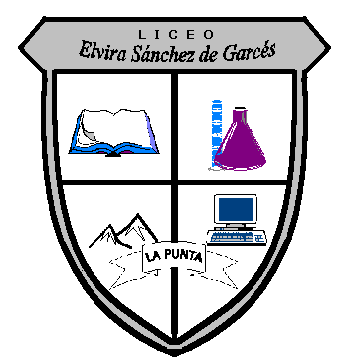 